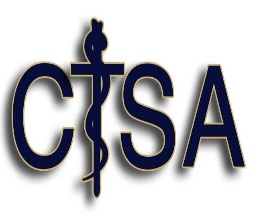 ACKNOWLEDGEMENT OF REVIEWNOTICE OF PRIVACY PRACTICESI have reviewed the Notice of Privacy Practices for Central Texas Surgical Associates, which explains how my medical information will be used and disclosed.  I understand that I am entitled to receive a copy of this document.________________________________________Signature of Patient or Personal Representative ________________________________________Date Signed________________________________________Name of Patient or Personal Representative________________________________________Description of Personal Representative’s Authority